Muzyka klasa 6   18.05.2020 (2x45)Poczuj RockaZad. 1.Przeczytaj!Sztuka to forma tworzenia, uzewnętrzniania tego co się czuje i o czym się myśli. Czasem trzeba się głębiej zastanowić, aby zrozumiem pomysł artysty, czasem jednak widać lub słychać zamysł od razu. Niektórzy tańczą, rzeźbią, malują, szydełkują a jeszcze inni grają muzykę. Rodzaj wykonywanej muzyki zależy od gustu muzycznego twórcy lub twórców. Każdy odnajduje najbardziej zbliżoną do siebie formę wyrazu. Pełna ekspresji, mocy i energii jest muzyka Rockowa. Która ma wiele odłamów. Skład bandu wspólnie tworzy na próbach utwory, zaczynając od prostego schematu, który w trakcie realizowania ulega rozbudowaniu po przez odbieranie motywu przez każdego członka zespołu. W tradycyjny skład grupy rockowej wchodzi: sekcja rytmiczna: bas i perkusja; sekcja melodyczna: gitary, klawisze, wokal. Mogą pojawiać się również inne instrumenty dęte lub inne strunowe.  W muzyce rockowej często pojawiają się improwizacje tak zwane szaleństwa wirtuozowskie – gram lub śpiewam  to co czuję w danej chwili. W muzyce rockowej można znaleźć elementy różnych styli muzycznych: od muzyki poważnej po rap. Jest to względnie młoda forma wyrazu sztuki jaką jest muzyka stąd nie zamyka się w ramach tylko eksperymentuje szukając coraz to nowszych brzmień. Zad. 2Dowiedz się co to są prawa autorskie! Zapisz krótką informację.https://www.legalnakultura.pl/pl/prawo-w-kulturze/b-przewodnik-b-po-prawie-autorskim/prawa_autorskie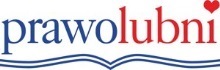 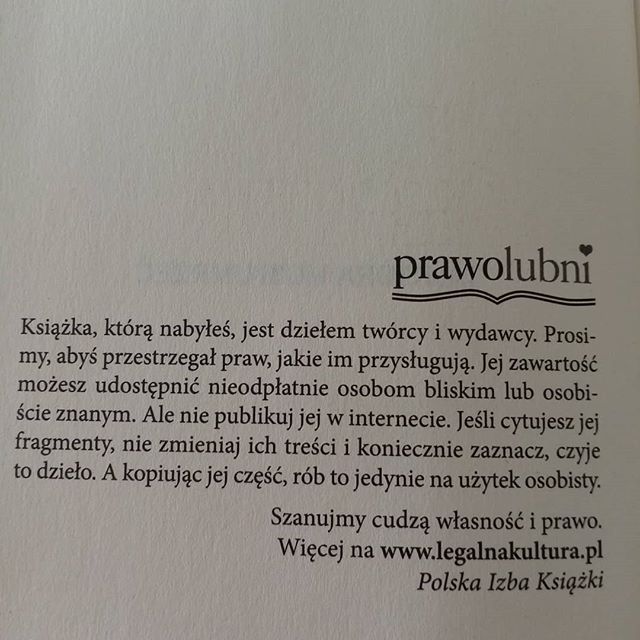 Zad. 2. SAWBLADE (czytaj: sołblejd), BELIVE (czytaj: beliiw). Oto brzmienie zespołu rockowego, który tworzą koledzy trochę starsi od ciebie. Czy potrafisz podać skład instrumentalny tego zespołu?https://www.youtube.com/watch?v=tw_hAcX7w7Ahttp://band.pl/sawbladeWalk down the old road
Set for you one day
Speak now the oath
Try not to hear the words you say

I believe in me
These words will set you free

Think of tomorrow
Walk towards a path that you can't know
Lines in the sand
Don't try to swim agains the flow

Believe
I believe in me
Believe
These words will set you free

Empty words
Fairy tales
And prophecies
I believe
This is not a heresy
Free yourself
From this fragile paper cage
Find your own
Answers on an empty page

Believe
I believe in me
Believe
These words will set you freeIdź starą ścieżkąWytyczoną za ciebie.Wypowiedz przysięgę,Staraj się nie słyszeć własnych słówWierzę w siebieTe słowa cię wyzwoląPomyśl o jutrzeIdź w stronę drogi, której nie znasz.Linie na piasku,Płyń z prądem, a nie pod prąd.Wierzę,Wierzę w siebieWierzę,Te słowa cię wyzwoląPuste słowa,Bajki i przepowiednieWierzę,Że nie jest to herezją.Uwolnij siebieZ tej kruchej papierowej klatki,Napisz własneOdpowiedzi na pustej stronieWierzę…Wierzę w siebieWierzęTe słowa cię wyzwoląz czym kojarzy Ci się logo zespołu?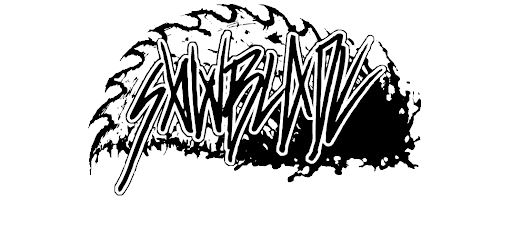 Znajdź tłumaczenie z języka angielskiego słowa: sawbladeZad. 3. Opowiedz o różnicy gitar na zdjęciach.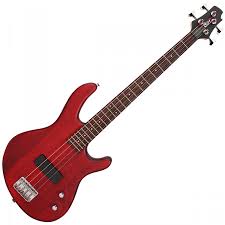 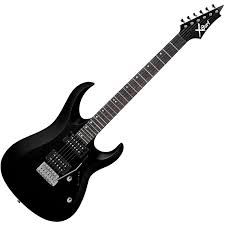 Zad. 4.Dopasuj nazwy elementów ze składu perkusyjnego.WERBEL –  znajduje się na regulowanym statywie, ma najmniejszą szerokość z obudowania.Hi – hat – dwa talerze zwrócone do siebie wewnętrzną stronąTom – tom – dwa najwyżej usadowione bębny Talerze – po dwóch stronach perkusjiFloor tom zwany studnią – bęben stojący na trzech metalowych nóżkach w podłużnej obudowie po lewej stronie na obrazku.Bęben wielki zwany stopą – centralny największy bęben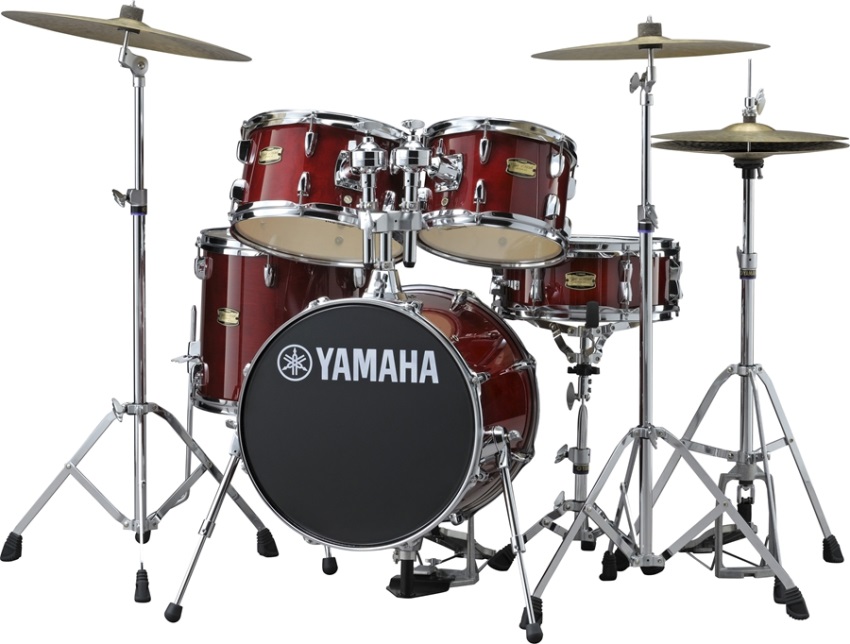 Zad. 4.Warto wiedzieć!Mastering – końcowa obróbka nagranych utworów, np. ujednolicenie brzmienia i głośności. Celem tych czynności jest przygotowanie mastera – wzorcowej płyty przeznaczonej do słuchania i powielania.Zad. 5.Posłuchaj innych utworów z gatunku muzycznego ROCKWybierz, który najbardziej przypadł ci do gustu?Zad. 5. Napisz tekst piosenki.Od dziś, przez  12 dni, przed zaśnięciem, zapisz na karteczce jedno zdanie które opisze skojarzenie do danego zakończonego dnia. W zdaniu może być zawarte uczucie, opis chwili, opis spotkania, to co się zobaczyło itd. Np. ciężko pracowałam lub słońce rano dało mi energię na cały dzień. Wrzucaj karteczki do pudełeczka i nie zaglądaj, aż nie minie dwunasty dzień. Trzynastego dnia przeczytaj każdą karteczkę ze zdaniem i ułóż je tak aby do siebie pasowały. Ułóż dwie zwrotki które mają  4 zdania oraz refren, który też ma tyle zdań. Piosenkę zatytułuj „ 12 dni”Zad. 6.Posłuchajhttps://www.youtube.com/watch?v=sfR_HWMzgychttps://www.youtube.com/watch?v=fJ9rUzIMcZQ&list=PLNxOe-buLm6cz8UQ-hyG1nm3RTNBUBv3Khttps://www.youtube.com/watch?v=gEPmA3USJdI&list=PLNxOe-buLm6cz8UQ-hyG1nm3RTNBUBv3K&index=2https://www.youtube.com/watch?v=CD-E-LDc384&list=PLNxOe-buLm6cz8UQ-hyG1nm3RTNBUBv3K&index=3https://www.youtube.com/watch?v=zUwEIt9ez7M&list=PLNxOe-buLm6cz8UQ-hyG1nm3RTNBUBv3K&index=4https://www.youtube.com/watch?v=YR5ApYxkU-U&list=PLNxOe-buLm6cz8UQ-hyG1nm3RTNBUBv3K&index=5https://www.youtube.com/watch?v=L397TWLwrUU&list=PLNxOe-buLm6cz8UQ-hyG1nm3RTNBUBv3K&index=12https://www.youtube.com/watch?v=Gu2pVPWGYMQ&list=PLNxOe-buLm6cz8UQ-hyG1nm3RTNBUBv3K&index=14https://www.youtube.com/watch?v=mfTpjrzas5E&list=PLNxOe-buLm6cz8UQ-hyG1nm3RTNBUBv3K&index=30cele:uczeń rozróżnia muzykę rockowąuczeń jest tolerancyjny na różne gatunki muzyczneuczeń zna podstawowy skład instrumentalny zespołu rockowegouczeń kojarzy utwory związane z rockiemuczeń samodzielnie odnajduje treści